Anamnesebogen für Energy-BehandlungenPersonendatenName, Vorname:       	Geschlecht:      Adresse:      Geburtsdatum:      	   Grösse:       cm       Gewicht:       KGTelefon:      		   eMail:      BehandlungszieleGrund des Besuches: Hauptziel der Energy Behandlung: Nebenziele der Energy Behandlung (falls vorhanden): Seit wann besteht das zu behandelnde Thema? Wie äussert es sich genau? Gibt es Faktoren, die das Problem verstärken oder lindern 
(Stress, Entspannung, bestimmte Ereignisse)?      Haben irgendwelche Personen Einfluss auf das Behandlungsthema 
(Partner, Kollegen, Chef, Familie)?      Gesundheitliche Situation:Bestehen derzeit noch anderen aktuelle gesundheitliche oder emotionale Probleme oder gesundheitliche Sondersituationen (z.B. Schwangerschaft)?( künstliche Gelenke, Herzschrittmacher)Werden zurzeit Medikamente eingenommen (bitte alle angeben)? Wie werden diese vertragen? Sind Nebenwirkungen bekannt? Wurde schon einmal aus irgendeinem Grund eine Psychotherapie besucht? Wenn ja, weshalb und wie waren die Ergebnisse? Wurde konkret für das zu behandelnde Thema bereits eine andere Therapie angeraten oder durchgeführt? Wie waren die Ergebnisse? Sind ähnliche Probleme aus der Familie bekannt? Existieren psychische Erkrankungen in der Familie oder treten andere Erkrankungen in der Familie besonders häufig auf? Sind Allergien oder Unverträglichkeiten bekannt?LebensgewohnheitenRauchen Sie – wenn ja, wie viele Zigaretten pro Tag?Trinken Sie Alkohol – wenn ja, wie häufig und wie viel?Nehmen Sie Drogen ein oder haben Sie früher Drogen eingenommen?Bewerten Sie bitte auf einer Skala von 0-10 (0 ist das Minimum, 10 das Maximum) Ihr derzeitiges allgemeines Stresslevel und benennen Sie die Hauptursachen des Stresses, falls vorhanden.Machen Sie regelmässig Sport – wenn ja, welchen Sport und wie häufig?Wie sind Ihre typischen Schlafenszeiten? Kommen Sie mit diesen gut zurecht?Wie ernähren Sie sich (regelmässig / gesund/ ausgewogen)?Bekommen Sie genug Licht / Sonne? (evtl. saisonal abhängige Depressionen in der Winterzeit oder bei Büroangestellten?)Befinden Sie sich in einer Beziehung? Bestehen hierin oder generell im familiären Bereich aktuelle Krisen oder Unzufriedenheiten?Fragen zur Energy BehandlungWurden Sie schon einmal energetisch behandelt? Wenn ja, wie war das, wie ist der Kollege vorgegangen?Haben Sie selbst Kenntnisse in einer Therapie- oder Coaching-Methode oder in einer meditativen Anwendung (NLP, Mentaltraining, Selbsthypnose, Yoga u.ä.) und dadurch ggf. auch Trance-Erfahrung?Sind Sie bereits über einen Ablauf einer Energy-Behandlung informiert und wissen Sie, worauf Sie selbst dabei achten sollten? 
(siehe Aufklärungsbogen für Neuklienten)Wie stellen Sie sich eine Energy Behandlung nach Ihren aktuellen Kenntnissen vor?Gibt es etwas, was der Behandler besonders beachten sollte (sollte er etwas unbedingt tun oder sollte er etwas unbedingt vermeiden)?Sonstige Anmerkungen und Vereinbarungen:Bitte senden Sie mir Zusätzliche Dokumente; Fragebogen zu:	Ängste und Phobien	Schmerztherapie	Für eine Fernbehandlung benötigen wir ein Bild Ihrer Augen	(Bitte per eMail senden an: marinoko@bluewin.ch)Hiermit bestätige ich die Richtigkeit obiger Angaben und bin mir bewusst, dass fehlerhafte Angaben die Wirkung der Energy Behandlung beeinträchtigen können. Ich verstehe, dass keine Heilung versprochen wird und keine ärztliche Behandlung ersetzt wird.Datum:	   Unterschrift des Klienten 					   Unterschrift des Therapeuten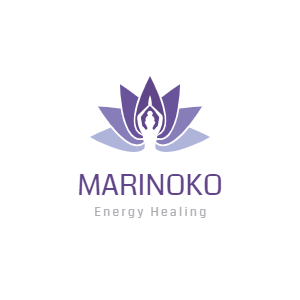 